Price: $800.00		Reserve a Pup: $200.00Dam- Becker's Jaimee Lee		   Contact Jon Becker:		  Sire- Hall's Heinriech (Tyler)Excellent Pedigree/Health		   Phone: 401-533-3066		  Excellent Pedigree/HealthOwner- Jonathan Becker							  Owner- Jerry PoundersEmail: beckersbuys@gmail.com	 				     Website: http://beckersbuys.weebly.com 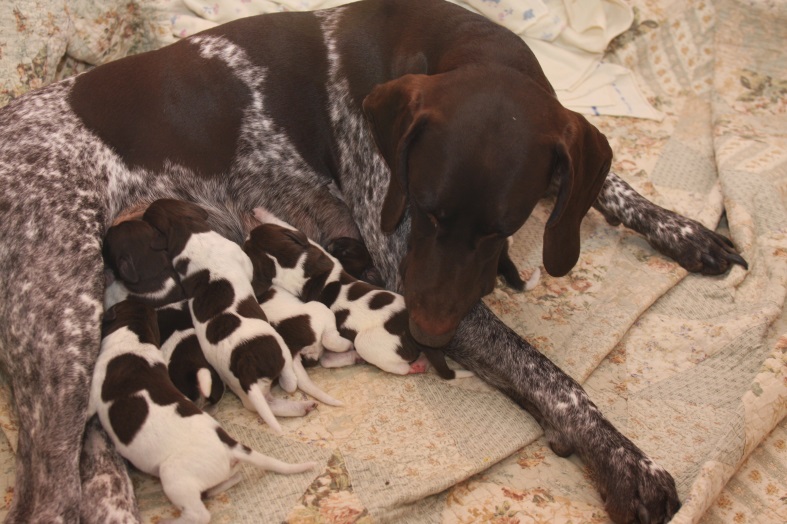 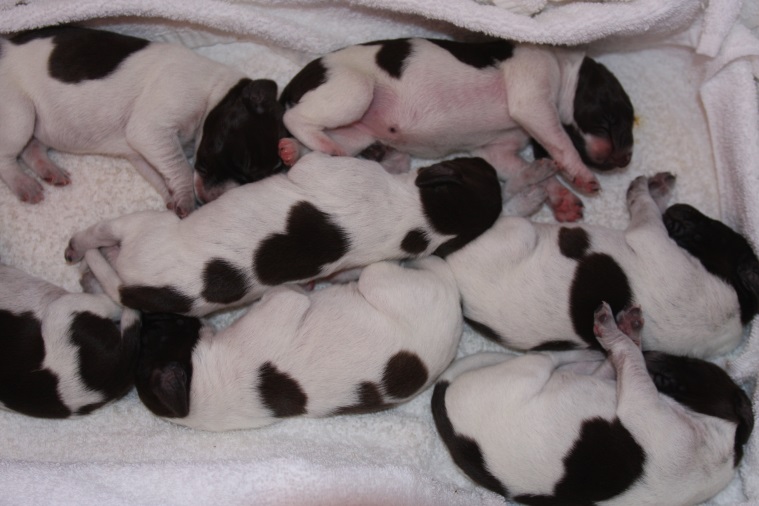 